UNIVERSIDAD NACIONAL AUTÓNOMA DE MÉXICOCOLEGIO DE CIENCIAS Y HUMANIDADESINFORME DE TRABAJO PROGRAMA DE ESTACIONES METEOROLÓGICAS DEL BACHILLERATO UNIVERSITARIO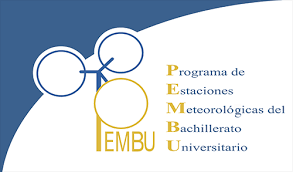 Campo 1. Actividades para la formación de los alumnosProducto: Dirección de grupos de trabajo con alumnosRUBRO II o IV-C(Para profesores de Carrera, este trabajo podrá ser considerado de nivel C cuando se cuente con un arbitraje positivo o una evaluación satisfactoria de un Comité de Pares)Profesor promotor:   RFC (sin homoclave): Nombramiento: Asignatura Plantel: (Mes de elaboración) 2022IntroducciónEl Programa de Estaciones Meteorológicas del Bachillerato Universitario representa una valiosa oportunidad para mostrar a los jóvenes bachilleres una perspectiva real, equilibrada e integral, de lo que significa la ciencia en la vida cotidiana y en el desarrollo del país, independientemente de que el alumno elija alguna carrera científica como proyecto de vida.Permite la convivencia con académicos e investigadores comprometidos que comparten sus experiencias, sus conocimientos, su entrega al modo de vida que han elegido la forma más idónea para expresar su creatividad a través de un singular lenguaje y una vida dedicada a la ciencia.Han pasado tres décadas en las que el Programa de Estaciones Meteorológicas trabaja en la misión que le fue encomendada por la rectoría de la UNAM, para lo cual, mantiene vigente sus objetivos orientados a promover el acercamiento y la vinculación de los estudiantes y profesores de bachillerato con los laboratorios y estaciones meteorológicas del Instituto de Ciencias de la Atmósfera y Cambio Climático. Es decir, es uno de los programas institucionales que enlaza al subsistema de bachillerato con las las escuelas, facultades e institutos encaminados a las Ciencias de la Tierra así como las diversas dependencias del subsistema de investigación científica. En ese sentido, las figuras centrales del programa son:Objetivo general: El PEMBU busca poner a disposición de la comunidad universitaria y el público en general una base de datos meteorológicos con fines de investigación y docencia, y que contribuya al conocimiento de las condiciones locales de la atmósfera en la Ciudad de México. Impulsar las vocaciones científicas entre los estudiantes del bachillerato universitario y fomentar la participación de estudiantes y profesores en proyectos en los que analicen información meteorológica, integren conocimientos adquiridos en diferentes materias, y los apliquen al análisis de los problemas de la ciudad.Objetivos específicos:Promover el desarrollo de proyectos multidisciplinarios que hagan uso de la información meteorológica obtenida en los planteles Impulsar la creación de clubes estudiantiles de ciencias atmosféricas en cada plantel. Propiciar la vinculación de los alumnos y profesores del bachillerato con especialistas de este campo de estudio. Interesar a la comunidad universitaria en aspectos científico-tecnológicos de la meteorología. Ubicación del programa en las prioridades institucionales El proyecto de trabajo de los Programas Institucionales de Jóvenes hacia la Investigación y Programa de Estaciones Meteorológicas del Bachillerato Universitario para el ciclo escolar 2021-2022 se realizó en el marco de los programas prioritarios emitidos por la dirección general del Colegio en el Plan general de desarrollo institucional 2018-2022 y en congruencia con el Plan General de Desarrollo de la UNAM.El proyecto de trabajo está enmarcado en:1.- Refuerzo al aprendizaje y formación integral de los alumnos.    Línea de acción:   1.13 Impulso a la investigación temprana:         1. Promover la participación de los alumnos en diferentes programas que impulsan la formación para la investigación: Jóvenes hacia la investigación, Estación Meteorológica, Siladin; Feria de Investigación, Jornadas estudiantiles, etcétera. 2.- Favorecer una mayor vinculación entre el Colegio, los centros e institutos, las escuelas y facultades, con el fin de generar actividades orientadas a promover vocaciones científicas y humanísticas.Asimismo, conforme a las prioridades y lineamientos institucionales para orientar los planes de trabajo y los proyectos del personal académico, se consideró el cuadernillo de las Orientaciones para el desarrollo de los proyectos de apoyo a la docencia 2021-2022, las acciones se insertan en el Campo 1. Mejora del aprendizaje y de la formación de los alumnos, que tiene doble propósito: el primero elevar la calidad del aprendizaje de los alumnos en aulas y laboratorios, a través del impulso de actividades curriculares, extracurriculares, programas institucionales de apoyo; y el segundo enriquecer su formación integral, mediante actividades creativas que fomenten la expresión artística, el aprecio por la lectura y la escritura; la recreación, el deporte y la ética universitaria.En particular las actividades del Campo 1, brindan experiencias de aprendizaje planeadas por el profesor, a fin de que los alumnos puedan apropiarse de los aprendizajes contenidos en los programas, lo que favorece su aprendizaje y formación. En ese orden de ideas, la tarea se centró en el cumplimiento de lo dispuesto en el rubro: Dirección de grupos de trabajo con alumnos, por lo que a continuación se presenta el informe respectivo, que incluye las estrategias utilizadas para la conformación de los grupos de trabajo de alumnos, así como los trabajos de investigación asesorados y las actividades derivadas del proyecto.Asesoría de proyectos de investigación  Escribir una reflexión sobre las aportaciones del trabajo realizado en función del aprendizaje de los alumnos. (Calidad, Pertinencia y Trascendencia)Línea de trabajo: Unidad o asignatura que apoyó: Objetivo (s) planteados: Conceptuales:Procedimentales:Actitudinales:Aprendizajes logrados:Descripción de las actividades de cada una de las etapas contempladas:Describir los tiempos en que se planearon las actividadesCalendarización de las actividades:Problemas académicos detectados y acciones para su solución:Plantear los problemas detectadosTrabajos de investigación asesorados:Estrategias de incorporación de los alumnosDescripción de las acciones que se llevaron a cabo para lograr incorporar a los alumnos a las actividades del programa, así como para introducirlos a la investigación.Ya explicada en un apartado anteriorNúmero de alumnos inscritos:  Anexo 1Actividades de apoyo Exponer la contribución de las actividades de divulgación científica en función del aprendizaje de los alumnos (calidad, pertinencia y trascendencia de las conferencias, charlas de aula, teleconferencias, videoconferencias y visitas guiadas). Conferencias Charlas de Aula virtual Visitas guiadas virtualesAnexo 2Anexar evidencia de las actividadesENCUENTRO PEMBUPreparación de los alumnos para su participación en el EncuentroTrabajos evaluados en el encuentro:4° Encuentro Estudiantil de Iniciación a la Investigación»Preparación de los alumnos para su participación en el EncuentroTrabajos evaluados en el encuentro:Anexo 2Anexar los trabajos evaluadosParticipación en la organización general del Encuentro:Describir la participación que se tuvo en el EncuentroReuniones de trabajoCon el objeto atender la planeación de las actividades y la distribución del trabajo en el plantel, se asistió a las sesiones convocadas por la coordinación local, a fin de colaborar en la organización colegiada de las actividades, intercambiar puntos de vista, discutir sobre los aspectos académicos de los trabajos y, otros relacionados con la operatividad del programa, así como el seguimiento de las tareas. En general asistí al      % de las reuniones virtuales convocadas que se realizaron.Actividades complementariasDescribir sólo las actividades complementarias.Cursos de apoyo a los alumnosAnexo 3Trabajos presentados en otros eventos académicosAnexo 4Organización de eventos académicosAnexo 5Formación y actualización docenteAnexo 6Reflexión críticaElaborar una reflexión crítica, se sugiere abordar aspectos relacionados con los resultados y utilidad del trabajo realizado, el impacto de los aprendizajes adquiridos por los alumnos en el desarrollo de los proyectos de investigación, evaluación sobre la aplicación de las estrategias en general, problemas detectados y soluciones, sugerencias de formas de trabajo, entre otros.Actividades/MesAGOSEPOCTNOVDICENEFEBMZOABRMAYJUNJULPromoción del programaIncorporación de alumnosIntegración de los grupos de trabajo de alumnosRevisión bibliográficaDiseño del proyecto de InvestigaciónCapacitación de los alumnos en el uso y manejo de equipo, técnicas...Desarrollo del proyecto de investigación para realizar observaciones y obtener resultadosAsesorías periódicasAnálisis de resultados y conclusionesElaboración de informePresentación de resultadosTítulo: Autor(es):Autor(es):Autor(es):Autor(es):Autor(es):Etapa A término   (     )Se presentan avances   (     )Tipo de trabajoInvestigación Experimental o de Campo   (      )Investigación documental    (      )Investigación Experimental o de Campo   (      )Investigación documental    (      )Título:Autor(es):Autor(es):Autor(es):Autor(es):Autor(es):Etapa A término   (     )Se presentan avances   (     )Tipo de trabajoInvestigación Experimental o de Campo   (      )Investigación documental    (  X   )Investigación Experimental o de Campo   (      )Investigación documental    (  X   )Título:Autor(es):Autor(es):Autor(es):Autor(es):Autor(es):Etapa A término   (     )Se presentan avances   (     )Tipo de trabajoInvestigación Experimental o de Campo   (      )Investigación documental    (      )Investigación Experimental o de Campo   (      )Investigación documental    (      )Título:Ponente:Fecha:Lugar:Apoyo a la materia:Número de asistentes:Título:Ponente:Fecha:Lugar:Apoyo a la materia:Número de asistentes:Título:Ponente:Fecha:Lugar:Apoyo a la materia:Número de asistentes:Título:Ponente:Fecha:Lugar:Apoyo a la materia:Número de asistentes:Dependencia:Fecha:Número de alumnos:Áreas visitadas:Materia/tema que apoya:Dependencia:Fecha:Número de alumnos:Áreas visitadas:Materia/tema que apoya:Título:Autor(es): nombre del o los estudiantesAutor(es): nombre del o los estudiantesAutor(es): nombre del o los estudiantesAutor(es): nombre del o los estudiantesAutor(es): nombre del o los estudiantesModalidad:Ponencia   (      )Título:Autor(es):Modalidad:Ponencia   (      )Título:Autor(es):Autor(es):Autor(es):Autor(es):Autor(es):Modalidad:Ponencia   (      )Título:Autor(es):Autor(es):Autor(es):Autor(es):Autor(es):Modalidad:Ponencia   (      )Título:Autor(es):Autor(es):Autor(es):Autor(es):Autor(es):Modalidad:Ponencia   (      )Comité organizador[    ]Moderador      [     ]Jurado                    Relator[       ]                       [       ]Nombre del curso: Nombre del curso: Nombre del curso: Impartidor: Impartidor: Impartidor: N° de alumnos: N° de horas/fecha:Sede:Nombre del evento: Nombre del evento: Nombre del evento: Nombre del evento: Título del trabajo: Título del trabajo: Título del trabajo: Título del trabajo: Autor (es):Autor (es):Autor (es):Autor (es):Autor (es):Modalidad:Ponencia   (     )Cartel   (     )Modelo, maqueta o prototipo   (     )En el caso de los concursos lugar obtenido:En el caso de los concursos lugar obtenido:En el caso de los concursos lugar obtenido:En el caso de los concursos lugar obtenido:Nombre del evento:Nombre del evento:Nombre del evento:Nombre del evento:Título del trabajo:  Título del trabajo:  Título del trabajo:  Título del trabajo:  Autor (es):Autor (es):Autor (es):Autor (es):Autor (es):Modalidad:Ponencia   (     )Cartel   (    )Modelo, maqueta o prototipo   (     )En el caso de los concursos lugar obtenido:Primer lugar mismo equipo anteriorEn el caso de los concursos lugar obtenido:Primer lugar mismo equipo anteriorEn el caso de los concursos lugar obtenido:Primer lugar mismo equipo anteriorEn el caso de los concursos lugar obtenido:Primer lugar mismo equipo anteriorNombre del evento: Nombre del evento: Nombre del evento: Evento:  Local   (     )    General   (     )Evento:  Local   (     )    General   (     )Evento:  Local   (     )    General   (     )Actividades realizadas:NúmeroTipoActividades realizadas:Conferencias       (   X  )Actividades realizadas:Exposición           (      )Actividades realizadas:Mesas redondas (      )Actividades realizadas:Boletín                 (      )Actividades realizadas:Videos                 (      )Actividades realizadas:Visitas guiadas    (      )Actividades realizadas:Otro TalleresNombre del evento:Nombre del evento:Nombre del evento:Evento:  Local   (     )    General   (     )Evento:  Local   (     )    General   (     )Evento:  Local   (     )    General   (     )Actividades realizadas:NúmeroTipoActividades realizadas:Conferencias       (      )Actividades realizadas:Exposición           (      )Actividades realizadas:Mesas redondas  (      )Actividades realizadas:Boletín                 (      )Actividades realizadas:Videos                 (      )Actividades realizadas:Visitas guiadas    (      )Actividades realizadas:OtroCurso:Curso:N° de horas: Fecha:Sede:Sede:Curso:Curso:N° de horas:Fecha:Sede:Sede: